№ 24-30-13-2/1595 ОТ 31.05.2021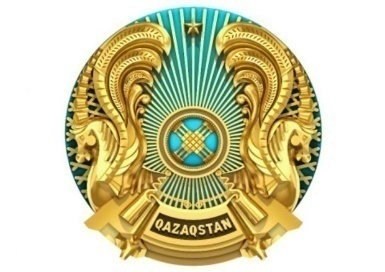 БАС  МЕМЛЕКЕТТІК		ГЛАВНЫЙ ГОСУДАРСТВЕННЫЙ САНИТАРИЯЛЫҚ  ДӘРІГЕРІ	САНИТАРНЫЙ ВРАЧҚАУЛЫ  			      			 ПОСТАНОВЛЕНИЕ31 мая2021 года№ 13                 Орал  қаласы                                                                                                                          город  УральскОб ограничительных карантинных мерах ивнедрение проекта «Ashyq» на территории Западно-Казахстанской области	В целях предупреждения распространения коронавирусной инфекции (далее – COVID-19) среди населения Западно-Казахстанской области (далее - ЗКО), а также с учетом сложившейся эпидемиологической обстановки на территории ЗКО, руководствуясь подпунктом 4) пункта 1, подпунктом 3) пункта 2 статьи 38, пунктами 2, 3, 4, 7 статьи 104 Кодекса Республики Казахстан «О здоровье народа и системе здравоохранения» от 7 июля 2020 года, ПОСТАНОВЛЯЮ:1. Ввести ограничительные карантинные меры на территорииЗападно-Казахстанской области.2. Акимам районов и города Уральск ЗКО, государственным органам, правоохранительным и специальным органам, руководителям учреждений, Палате предпринимателей ЗКО, субъектам предпринимательства всех форм собственности обеспечить:1) Реализацию ограничений и разрешений работы социально-экономических объектов Западно-Казахстанской области по критериям ограниченийработы желтой зоны, согласно постановления Главного государственного санитарного врача Республики Казахстан «О дальнейшем усилении мер по предупреждению заболеваний коронавирусной инфекцией среди населения Республики Казахстан»(далее - ГГСВ РК) от 25 декабря 2020 года №67,  постановления ГГСВ РК «Об ограничительных карантинных мерах и поэтапном их смягчении» от 25 декабря 2020 года №68, а также по приложению 4 постановления ГГСВ РК «О внедрении проекта «Ashyq» на объектах предпринимательства» № 22 от 22 мая 2021 года;2) запретить проведение и участие в зрелищных, коллективных, семейных, памятных мероприятиях, в том числе на дому (банкеты, свадьбы, юбилеи, др.) и иных мероприятий с массовым скоплением людей;3) Перевод не менее 50% сотрудников государственных органов и организаций квазигосударственного сектора (численностью 15 и более), а также рекомендуем не менее 50% сотрудников частного предпринимательства на «дистанционную» форму работы, за исключением служб, задействованных в противоэпидемических мероприятиях, направленныхна профилактику коронавирусной инфекции и обеспечивающих жизнеобеспечение населения.Государственные органы, организации, офисы при условии проведения вакцинации сотрудников  противCOVID-19 осуществляют деятельность без учёта требований по процентному соотношению сотрудников работающих на дистанционном и очном формате работы. При этом допускается работа в очном режиме всех сотрудников, получивших полный курс вакцинации против COVID-19 и переболевших COVID-19 в течение последних 6 месяцев.Проведение собраний, совещаний, семинаров, конференций только в селекторном режиме и посредством видеоконференцсвязи без проведения в оффлайн режиме. 4) В общественных местахна открытом воздухе, помещениях, предназначенных для посещения, обслуживания и отдыха населения, в общественном автотранспорте ношение медицинских или тканевых масок является обязательным, за исключением детей в возрасте до 5 (пяти) лет, вслучаях приема пищи в местах общественного питания, а такжезанимающихся индивидуальными, групповыми занятиями спортом не более 5 (пяти) человек при соблюдении социальной дистанции.5) разрешение работы детских оздоровительных лагерей (пришкольных, загородных) согласно приложения 18 постановления ГГСВ РК № 67 от 25 декабря 2020 годаРежим и сроки ограничительных мероприятий могут быть пересмотрены в соответствии с изменением ситуации по распространению коронавируснойинфекцииCOVID-19 на территории области.3.Палате предпринимателей Западно-Казахстанской области(по согласованию) обеспечить:- рассмотрение заявок на участие в проекте «Ashyq»согласно требований постановления ГГСВ РК № 22 от 22.05.2021г.и направление списков участников в акимат;- проведение профилактики нарушений среди участников проекта;- проводить на постоянной основе разъяснительную работу по применению, внедрению и использованию приложения «Ashyq»среди субъектов предпринимательства;4. Субъектам предпринимательства участвующих в проекте «Ashyq»:- обеспечить соблюдение требований, предъявляемых к внедрению и участию в проекте «Ashyq» согласно требований постановления ГГСВ РК № 22 от 22.05.2021г.5. График работы общественного транспорта:Работа общественного транспорта (с увеличением количества автобусов в часы пик, наличие кондуктора, обработкой салона дезинфицирующими средствами на конечной остановке, открытие всех дверей, установкой в доступных местах санитайзеров с кожным антисептитком, заполняемость по числу посадочных мест), при соблюдении требованийГГСВ РК № 67.6.Жителям и гостям Западно-Казахстанской области:- при появлении первых симптомов респираторной инфекции (сухой кашель, повышенная температура, затруднение дыхания, одышка и т.д.) незамедлительно обращаться за медицинской помощью на дому, без посещения медицинских организаций, путем вызова скорой помощи по номеру 103;- лицам, старше 65 лет рекомендуется не покидать места проживания без крайней необходимости, за исключением случаев приобретения продовольствия, лекарств и медицинских изделий, посещение медицинских учреждений, а также товаров первой необходимости; - при проведении похоронных мероприятий не допускать скопления людей более 20 (двадцати) человек (а именно члены семьи, близкие родственники), с сохранением социальной дистанции не менее 2 (двух) метров;- не посещать объекты, чья деятельность не возобновлена согласно постановленияГГСВ РК №68, за исключением объектов участвующих в пилотном проекте «Ashyq»в соответствии постановления ГГСВ РК № 22 от 22.05.2021г.;- запретить нахождение на объектах после закрытия согласно установленного графика работы объектов;7. 	Акимам районов и города Уральск Западно-Казахстанской области обеспечить:- соблюдение вышеуказанных ограничительных мер;- внедрение проекта«Ashyq»на объектах предпринимательствасогласно требований постановления  ГГСВ РК № 22 от 22.05.2021г.;- возобновление деятельности объектов после получения Акта оценки готовности объекта, в порядке, установленном постановлением ГГСВ № 68; - размещение на видном месте на входе на объект Акта оценки готовности, для возможности общественного мониторинга; - информирование населения, физических и юридических лиц о работе сайта InfoKazakhstan.kz для ознакомления с санитарно-эпидемиологическими требованиями, предъявляемыми к работе объектов на период введения ограничительных мероприятий, в том числе карантина; - использование сайта InfoKazakhstan.kz для размещения жалоб и фактов нарушения режима карантина, в целях своевременного принятия мер предпринимателями для устранения нарушений; - размещение на сайте InfoKazakhstan.kz списка инспекторов, аудиторских организаций, осуществляющих проверку субъектов предпринимательства на соблюдение санитарно-эпидемиологических требований, предъявляемых к работе объектов на период введения ограничительных мероприятий, в том числе карантина; - внесение субъектом предпринимательства в паспорт объекта на сайте InfoKazakhstan.kz сведений о планируемой заполняемости помещений посетителями (определяется и вносится с учетом установленной площади на 1 человека, в соответствии с требованиями к деятельности объектов на период введения ограничительных мероприятий, в том числе карантина, определяемых в приложениях к ПГГСВ № 67).- усиление работы мониторинговых групп по проведению мониторинга в дневное и ночное время на объектах по соблюдению требований действующих постановлений Главных государственных санитарных врачей Республики Казахстан и Западно-Казахстанской области.8. Всем организациям и предприятиям независимо от форм собственности обеспечить соблюдение санитарно-эпидемиологического режима:- обеспечить соблюдение требований Приказа Министра здравоохранения Республики Казахстан «О некоторых вопросах организации и проведения санитарно-противоэпидемических и санитарно-профилактических мероприятий» от 5 июля 2020 года № ҚР ДСМ-78/2020;- обеспечить персонал, сотрудников индивидуальными средствами защиты (масками, перчатками);- на входе и выходе из помещений, зданий установить санитайзеры;- не допускать посетителей, клиентов в помещения без масок;- контроль соблюдения социальной дистанции внутри и снаружи помещений, обеспечить наличие разметки;- регулярно проводить влажную уборку, дезинфекцию помещений и проветривание помещений;- у входа на всех объектах для постоянного
 мониторинга состояния посетителей проводить дистанционную бесконтактную термометрию при помощи ручного тепловизора;- максимально обеспечить условия для безналичного расчета за произведенные/полученные услуги (платежные карты, приложение на телефоне).9. 	Руководителям территориальных управлений санитарно-эпидемиологического контроля обеспечить:- исполнение требований действующих постановлений Главного государственного санитарного врача Республики Казахстан и Западно-Казахстанской области;- контроль за соблюдением Критериевограничения деятельности социально-экономических объектов, участвующих в проекте «Ashyq», согласно постановления ГГСВ РК № 22 от 22.05.2021г.;	- согласование заявок добровольных участниковпроекта «Ashyq»на стадии рассмотрения в региональных палатах предпринимательства, согласно постановления ГГСВ РК № 22 от 22.05.2021г., в целях недопущения к участию запрещенных видов деятельности и объектов, не имеющих разрешительные документы (санитарно-эпидемиологическое заключение о соответствии объекта высокой эпидемической значимости или уведомление о начале деятельности объектов незначительной эпидемической значимости;	- принятие мер административного воздействия в отношении участников проекта по фактам нарушения требований к организации и внедрению проекта «Ashyq»и в отношении лиц, допустивших нарушения ограничительных и карантинных мер.- контроль за работой объектов водоснабжения с принятием необходимых мер по обеспечению населения питьевой водой гарантированного качества;- санитарно-эпидемиологический мониторинг качества воды, подаваемой населению, без принятия административных мер; - надзор за продуктовыми магазинами и организациями общественного питания, осуществляющими доставку еды, в рамках контроля за соблюдением режима карантина. - опрос больного COVID-19(U 07.1) и вирусной пневмонией (U 07.2);- эпидемиологическое расследование случаев COVID-19 с оформлением карты эпидемиологического расследования, за исключением очагов бессимптомных вирусоносителей, в которых отсутствуют лица, из группы риска (люди старше 60 лет с хроническими заболеваниями сердечно-сосудистой системы, сахарным диабетом, метаболическим синдромом, хроническими заболеваниями почек, беременные). Эпидемиологическое расследование случаев COVID-19 проводить в следующей приоритетности: очаги случаев COVID-19 с симптомами; очаги случаев COVID-19 с бессимптомным течением; иные очаги. Данные о пациенте вносятся в Веб приложение COVID-19 Министерства здравоохранения Республики Казахстан; - уведомление под роспись контактных, находящихся на домашнем карантине, а также лиц, проживающих совместно с ними, о необходимости соблюдения Правил изоляции на дому (домашний карантин); - контроль за соблюдением противоэпидемического режима в инфекционных стационарах и иных организациях здравоохранения; - информирование населения о текущей эпидемиологической ситуации по распространению COVID-19 и принимаемых мерах в регионах; - усилить информационно-разъяснительную работу среди населения 
о мерах профилактики COVID-19 (U07.1); - принятие мер административного воздействия за нарушение требований санитарно-карантинных требований; - обеспечить контроль проведения медицинскими организациями удаленного мониторинга за контактными посредством медицинской информационной системы. 10. 	Руководителю управления здравоохранения Западно-Казахстанской области обеспечить:- исполнение требований действующих постановлений Главных государственных санитарных врачей Республики Казахстан и Западно-Казахстанской области.11. 	Департаменту полиции Западно-Казахстанской области:- организовать патрулирование по соблюдению ограничительных мер, при выявлении нарушений либо неисполнения вышеуказанных требований незамедлительно направлять материалы в территориальные управления санитарно-эпидемиологического контроля;- совместно с территориальными управлениями санитарно-эпидемиологического контроля активизировать работу мониторинговых групп; - содействие в контроле за соблюдением условий домашнего карантина лиц с бессимптомным течением (носители) и лиц из окружения, определенных как близкий контакт с подтвержденным случаем COVID-19 (U07.1) и вирусной пневмонии (U07.2).- охрану мест карантинизации и госпитализации контактных по COVID-19; 12. 	Управлению внутренней политики, акимамрайонов и города Уральск Западно-Казахстанской области:- информировать население о принятых ограничительных мерах посредством массовой информации и социальных сетей;- разработать памятки для населения о принятых ограничительных мерах, в том числе инструкции для граждан о соблюдении мер предосторожности, правил поведения на улицах в период ограничительных мероприятий с указанием всех необходимых контактов экстренных и аварийных служб;- проводить информационное сопровождение в средствах массовой информации о мерах, принимаемых по локализации очагов заражения и минимизации рисков ее распространения среди жителей области;- обеспечить информирование населения, физических и юридических лиц о необходимости использования мобильного приложения «Ashyq» доступного для скачивания в App Store и Play Market для входа на объекты предпринимательства участвующим в пилоте в области;13.Постановление обязательно для исполнения всеми физическими и юридическими лицами независимо от форм собственности.14.Считать утратившими силу Постановления Главного государственного санитарного врачаЗападно-Казахстанской области:- «Об усилении ограничительных карантинных мерах и внедрение проекта «Ashyq» на территории Западно-Казахстанской области» от 12 мая 2021 года №12;15.	Контроль за исполнением настоящего постановления оставляю за собой. 16. Настоящее постановление вводится в действие с 02 июня 2021 года.Главныйгосударственный санитарный врачЗападно-Казахстанской области                                                 Арыспаев М.К.